Dištančné úlohy z matematiky od 25.1.2021 do 29.1.2021   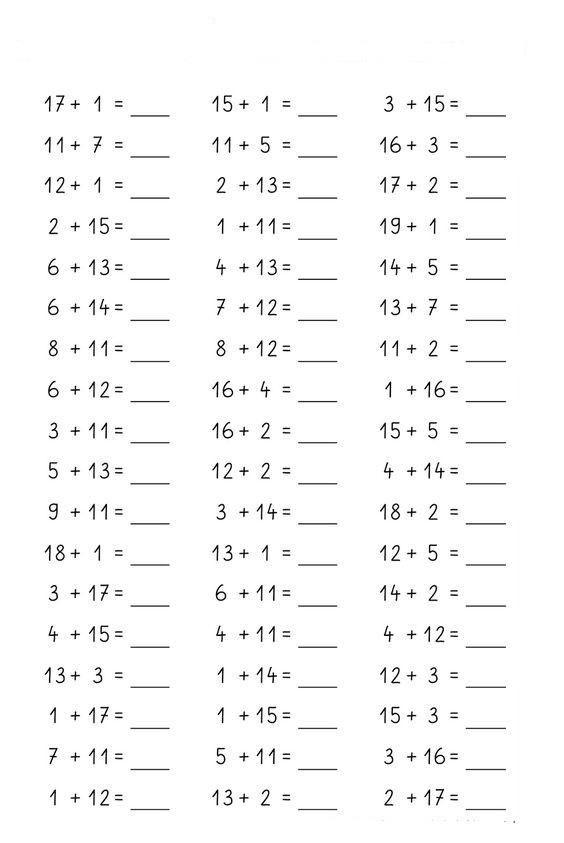 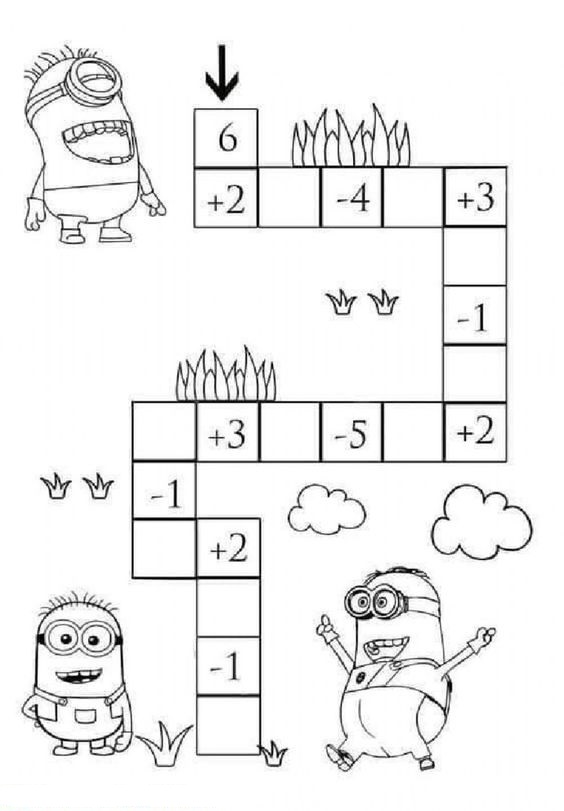 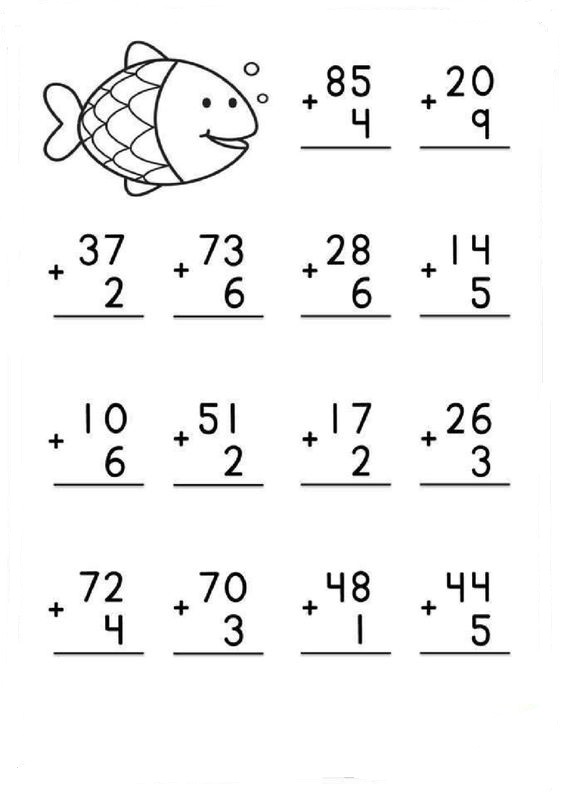 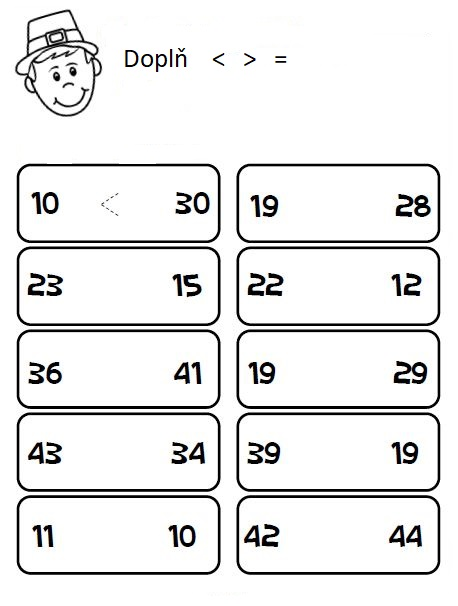 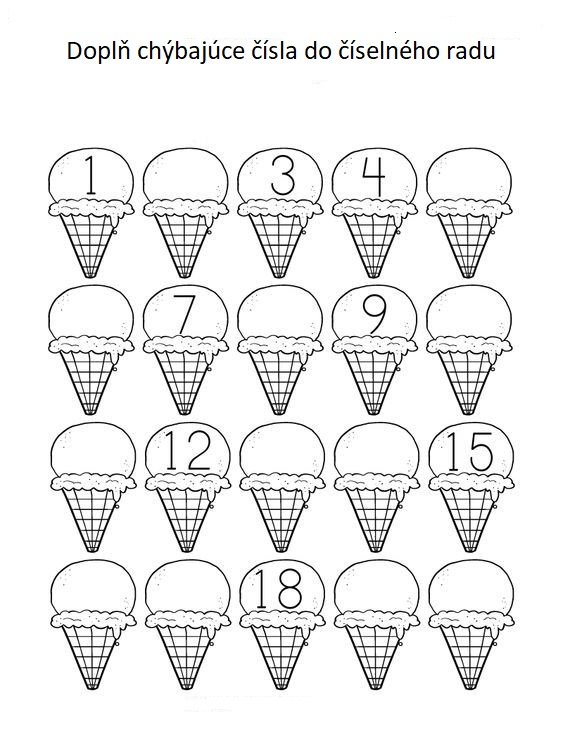 